2018-2019 EĞİTİM ÖĞRETİM YILI CUMHURİYET ORTAOKULU 6/H SINIFIYAZARLIK VE YAZMA BECERİLERİ DERSİ 1. DÖNEM 2. YAZILI SORULARIDIR.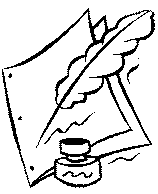 AD SOYAD:NUMARA:    1.Aşağıdaki kelimelerden anlamlı ve kurallı cümleler oluşturunuz. (16 P) öğretmendir- ve hiç-yoktur-bir-alışkanlık-pek yaman-şakası ………………………………………………………………  televizyona/ olmuş/ dizilere/ insanlar/ hayatı / toz pembe/ bağımlı/ zanneder ……………………………………………………………… değirmen-baştan-iki-taştan-muhabbet-iki-olur……………………………………………………………….. okuduğumuz / öykülerin/ içinde/ bambaşka/ yaşamlar/ romanların/ gizlidir ………………………………………………………………. 2. Aşağıda yer alan cümleleri mantıklı bir şekilde sıralayıp bir paragraf oluşturalım. (14 P )1-Hemen Atasının gelememesi üzerine İzmir Valisi süslü bir mezar yaptırttı2-Ama bu gezi yarım kalamazdı. Kalmamalıydı.3-Ancak geldiğinde mezarı çok süslü bulan Atatürk: 4-Ölüm haberini aldığında yurt gezisinde olan Atatürk, haberi duyduğunda sarsıldı5-“Dağdan bir taş koyun baş ucuna, üzerine de Atatürk’ün anası vefat etmiştir.” Yazdırın dedi. 1-Ancak öylesine çok boyutlu bir uğraş ki…2-Eğitim, başta çocuklara ve gençlere hitap ediyor3-Okul öncesinde başlıyor ve okul sonrası da sürekli eğitim halinde sürüyor.4-Uygulandığı yer de okul.3.Aşağıdaki paragrafın ana düşüncesini altındaki boşluklara yazınız. (5 P)          Yukarıdan bakınca nesneleri olduğundan küçük görürüz; ama yakından incelediğimizde yanıldığımızın farkına varırız. Mutluluk da böyledir.. İnsan hayata öyle tepeden bakar ki, mutluluk içinde yüzdüğünü anlayamaz. En basit olarak, sağlıklı olduğumuz, dünyaya geldiğimiz, doğanın güzelliklerini görebildiğimiz için mutlu olmalıyız.4.Aşağıdaki paragrafın konusunu altındaki boşluğa yazınız. (5 P) Sigara insanı yavaş yavaş Öldürür. Başta kanser olmak üzere 45 hastalığa davetiye çıkarır, insanları hastahaneleri doldurmasına 'yol açar. Sürekli kullanılması hâlinde de ölümlere sebep olur. Sigara. Türkiye'de bir yılda binlerce, dünya da milyonlarca insanın hayatından olmasına neden olur. Bu yapılan araştırmalarla kanıtlanmıştır.         ………………………………………………………………..                              ……………………………………………………………….5.Aşağıdaki yarım bırakılmış metni tamamlayıp başlık koyunuz. (20 p) 	........................................Ayakkabıcı, iskemlesine oturdu. Hasan da merakla karşısına geçti. Şaşarak eğlenerek seyrediyordu. Tamirci, kartona benzeyen kalın deriyi iki tarafı keskin incecik, sapsız bıçağıyla kesti. Ağzına bir avuç çivi doldurdu. Sonra bunları ağzından çıkarıp ayakkabıların altına çabuk çabuk mıhladı. Deri parçalarını pis bir suya koyup ıslattı. Mundar çanaktaki macuna parmağını daldırıp tabanlara sürdü. Hasan bunların hepsine dikkatle bakıyordu. Susuyor ve bakıyordu....6.Okulunuzla eviniz arasında gidip geldiğiniz yolu betimleyerek anlatınız. (20p)https://www.HangiSoru.com        Atlas okyanusunun kenarındayım. Dalgalar denize çarptıkça beyaz köpükler oluşturuyor. Önümde koskocaman uçsuz bucaksız bir deniz… Ufukta gök ve deniz adeta el ele tutuşmuş. Bu iki mavinin kavuşması ne hoş, ne güzel görünüyor. Karşımda hemen sol tarafımda kıyıya yakın iki küçük ada var. Yemyeşil adalar bana yalnızlığımı hatırlatıyor.7.Bu parçada aşağıdaki anlatım biçimlerinden hangisi ağır basmaktadır ? (5 P )A) Öyküleme     B) Betimleme     C)Açıklama       D)Karşılaştırma   Yaşanan ,tanık olunan ya da zihinde tasarlanan olayları anlatmak için kullanılan anlatım biçimidir. Olaya bağlı bir anlatım biçimi olarak da söylenir. Olay, kişi, yer ve zamana göre anlatım yapılır.8.Yukarıda bilgileri verilen anlatım biçimi aşağıdakilerden hangisidir? (5 P )A)Açıklama        B)Tartışma      C)Öyküleme       D) Betimleme      Yazının başlığı “ Doğa mı , Endüstri mi ? “de olabilirdi. Bir  tercih söz konusu olsaydı hangisini seçerdiniz siz? Bana sorulsa doğa derdim hiç duraksamadan. Tutuculuk mu bu? Böyle düşünenler de çıkabilir. Endüstrileşmeye karşı çıkmıyorum ben, endüstrinin doğa zararına gelişmesine karşı çıkıyorum. Buna tutuculuk diyeceklerse varsın desinler.9.Bu parçada aşağıdaki anlatım biçimlerinden hangisi ağır basmaktadır ? (5 P )A) Betimleme      B) Öyküleme      C) Tartışma     D) Sayısal verilerden yararlanma    Karşıt görüşlerden birinin doğruluğunu kanıtlamak için kullanılan anlatım biçimidir. Samimi bir konuşma havası içinde anlatım gerçekleşir. Bir konu olumlu olumsuz yönleri ile değerlendirilip karşıt görüş çürütülmeye çalışılır. 10.Yukarıda bilgileri verilen anlatım biçimi aşağıdakilerden hangisidir? (5 P )A)Öyküleme     B) Betimleme       C) Tanık gösterme       D)Tartışma                        BAŞARILAR DİLERİM. Gülsüm GÜNDOĞDU CIBLAK   https://www.HangiSoru.com 